Краткое описание проектаРаздел 1. Описание Месторасположение, топографическая карта, транспортные пути;Туристические объекты;Параметры отеля, параметры земли, чертежи, фото;Раздел 2. Необходимые ресурсыЧто нужно для запуска отеля;Сроки запуска;Просчет стоимости запуска;Раздел 3. Описание работы отеля Перечень услуг;Раздел 4. Прибыльность. Затраты. Затраты;Прибыльность;Раздел 5. ИнвестицииСумма инвестиций, срок вложений, итоговая сумма, возможные варианты возврата;Выгода инвестора, условия вложений;Раздел 1. ОписаниеМесторасположение, топографическая карта, удаленность от гор;Отель находится по адресу Украина, Закарпатская область, пгт. Воловец, ул. Карпатская 220.Волове́ць (пол. Wołowiec, угор. Volóc) — селище міського типу на Бойківщині, районний центр Воловецького районуЗакарпатської області України.Воловець розташований у високогір'ї Українських Карпат, на південь від Вододільного хребта та на північ від масивуПолонина Боржава, в долині річок Вича (притока Латориці) та Волівчика, при підніжжі гір Темнатик та Плай, на висоті біля 500 м над рівнем моря.Через Воловець проходить залізниця, котра сполучає Київ та Чоп. За 11 км від Воловця через с. Нижні Ворота проходитьміжнародна траса М06 (Київ — Чоп). Відстань до обласного центру (Ужгород) 115 км, до Львова 190 км, до Києва750 км.Рис.1.1 Спутниковая карта объекта на местности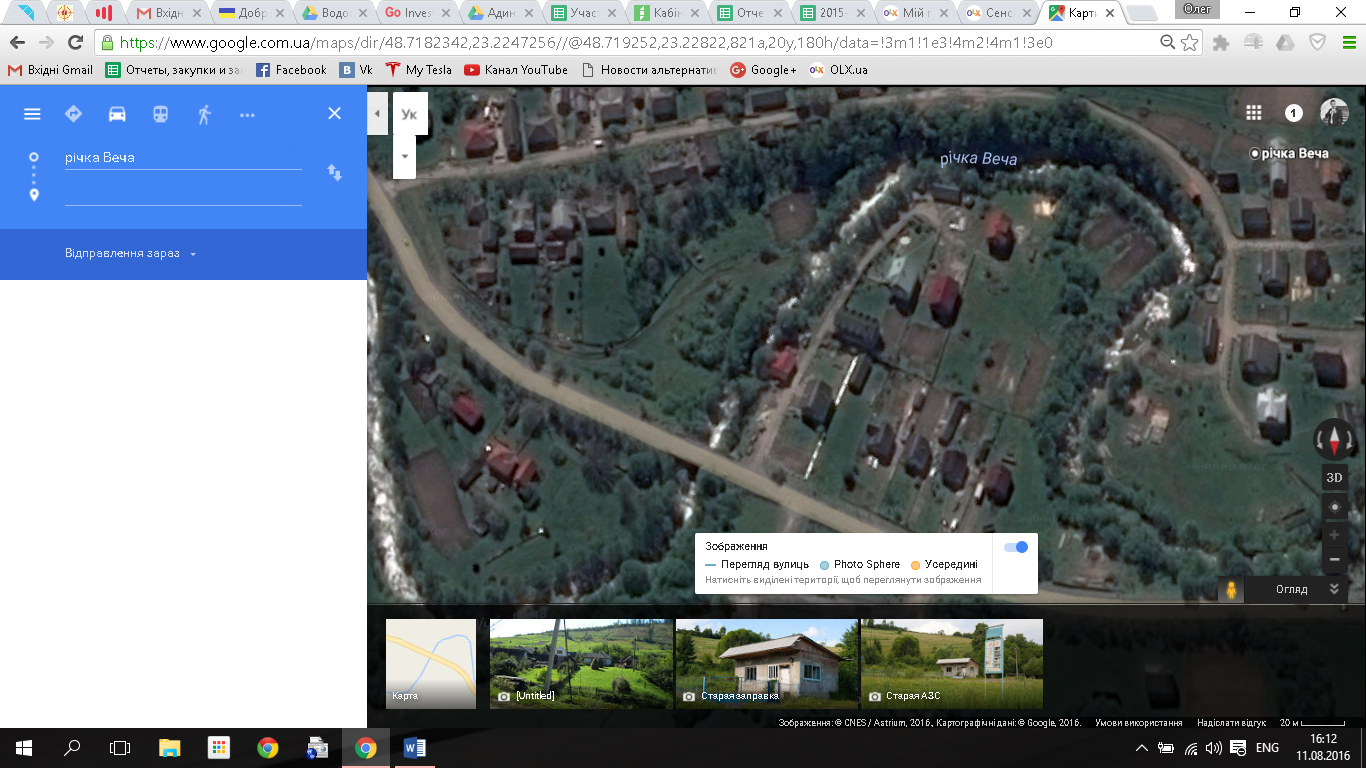 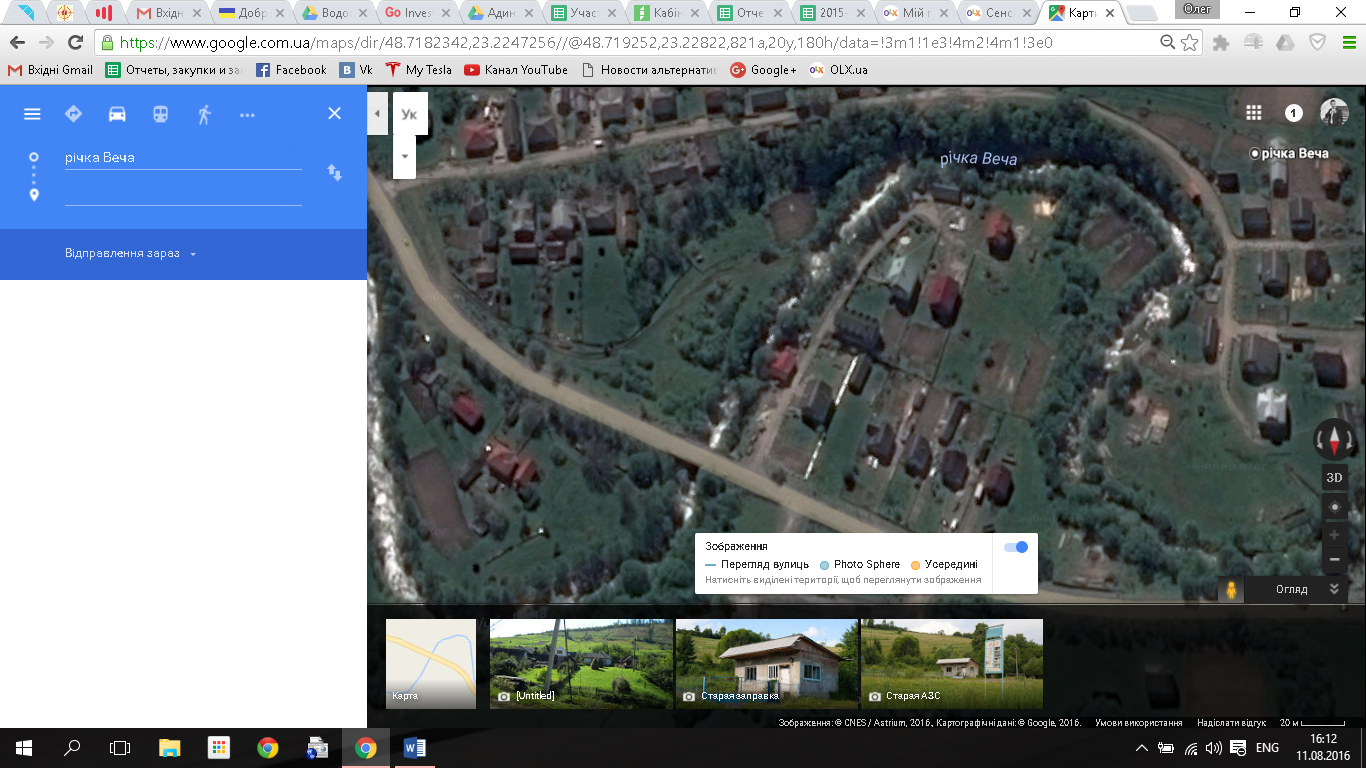 Транспортные пути:	Железнодорожный вокзал «Воловец» – Расписание поездов и электричек по станции Воловец на сегодняшний день включает в себя 12 поездов дальнего следования, пригородных поездов и электричек (в том числе дизелей) - 13, 25 из них проходящие и 0 - начинают или заканчивают свой путь в этом населенном пункте. Больше всего поездов прибывает утром. Первый, согласно расписанию, отправляется в 05 ч 44 м по направлению к станции Ужгород, а последний прибывает в 22 ч 24 м. Среднее время стоянки на платформе составляет 0 ч 4 м. 	Некоторые поезда, проходящие по станции Воловец, курсируют не каждый день (имеют особый график движения).Рис.1.2 Отдаленность от объекта до ж/д станции «Воловец»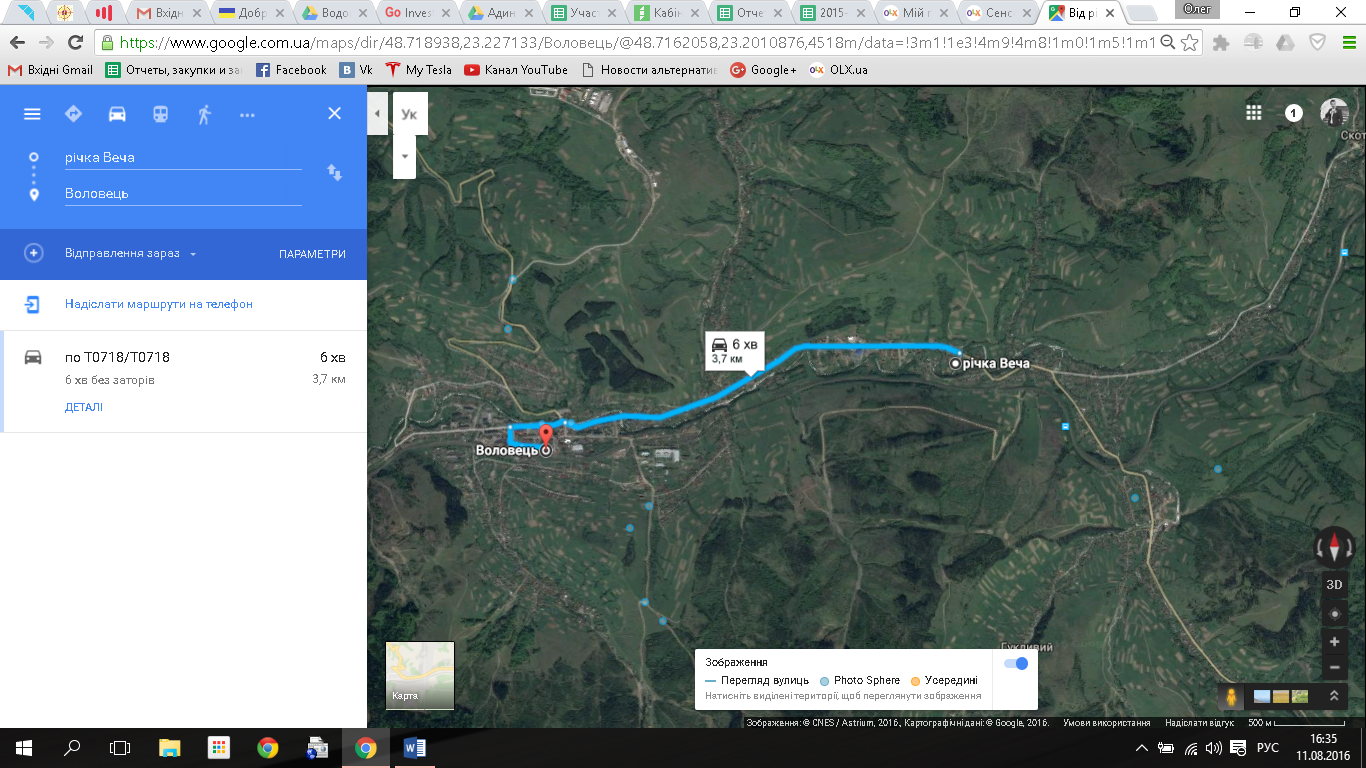 Автостанция «Воловец» Рис.1.3 Отдаленность от объекта до автостанции «Воловец»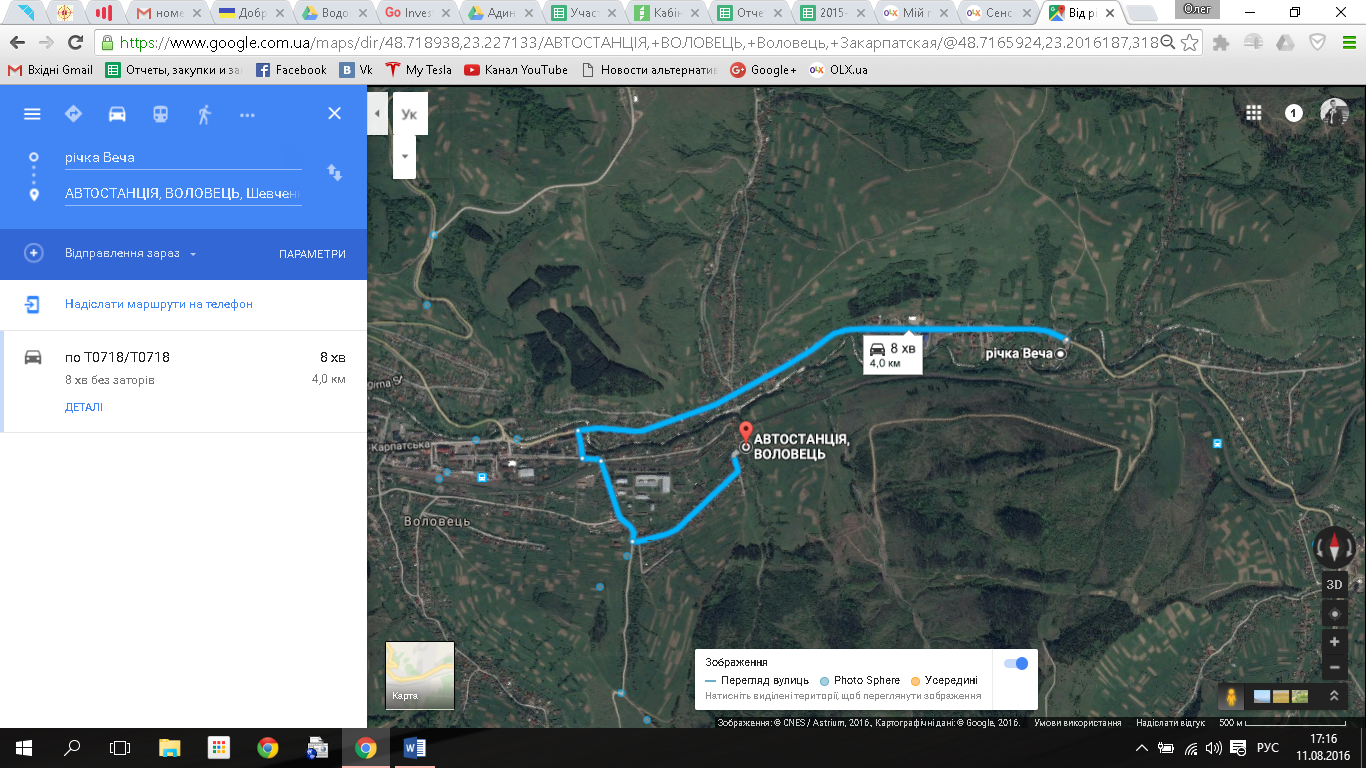 Трасса Киев-Чоп(Е471)Рис.1.4 Отдаленность от объекта до трассы Киев-Чоп(Е471)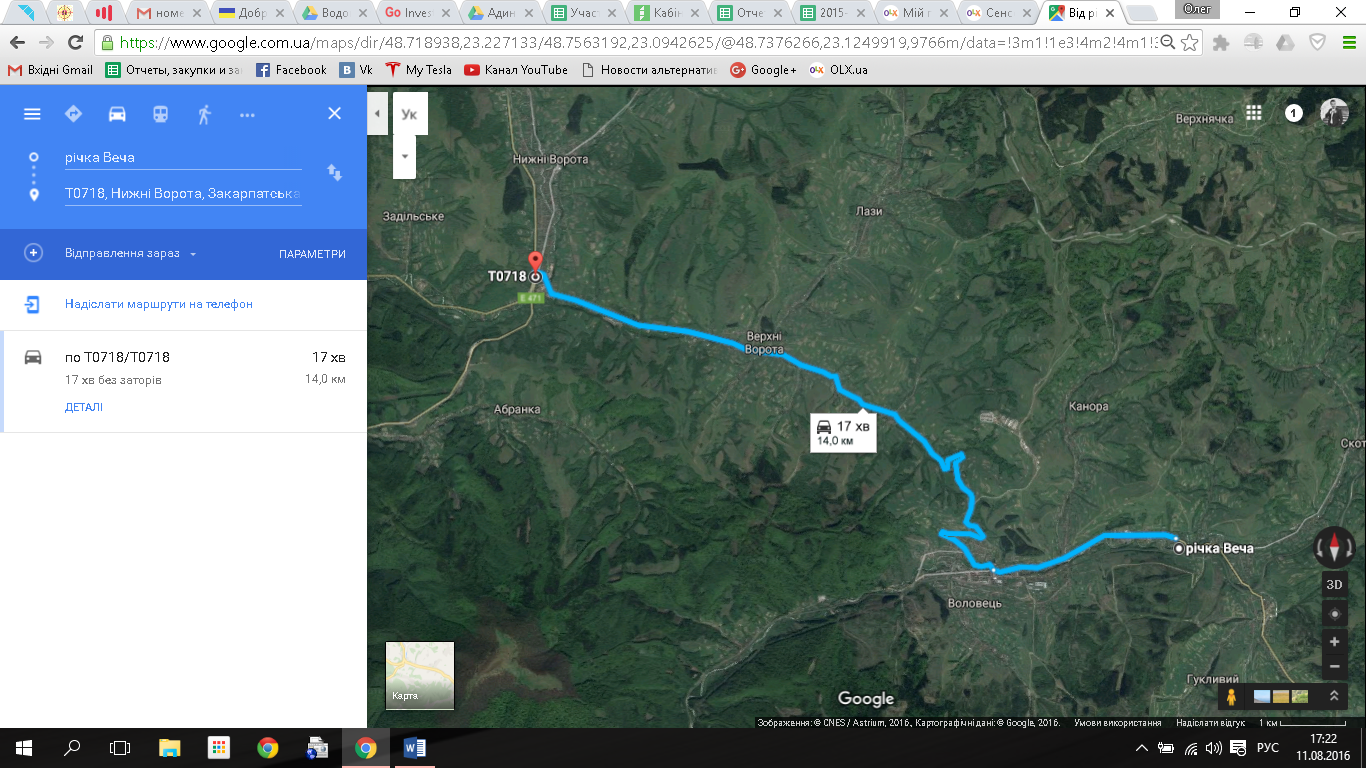 Туристические объекты;Ши́пот (укр. Шипіт) — водопад в Меж горском районе Закарпатской области, примерно в 10 км от железнодорожной станции Воловец и в 6 км от села Пилипец. Подъемник находится в 300 метрах от водопада Шипот и служит отличным ориентиром. Водопад образовался на месте выхода песчаников палеогена и гравелитов с тонкими прослойками сланцев.Ежегодно, начиная с 1993 года, недалеко от водопада проходит неформальный фестиваль, на который приезжают хиппи и представители других субкультур со всей Украины.Ежегодно с 7 по 10 июля отмечается Праздник Ивана Купала с местными традициями и колоритом. Водопад является известным туристическим местом. Сюда организуют специальные автобусные экскурсии из санаториев и пансионатов Закарпатья и Прикарпатья. В настоящее время происходит коммерциализация Шипота, строятся рестораны и закусочные. Планируется строительство горнолыжного подъёмника в районе водопада.Рис.1.5 Отдаленность от объекта до водопада «Шипот»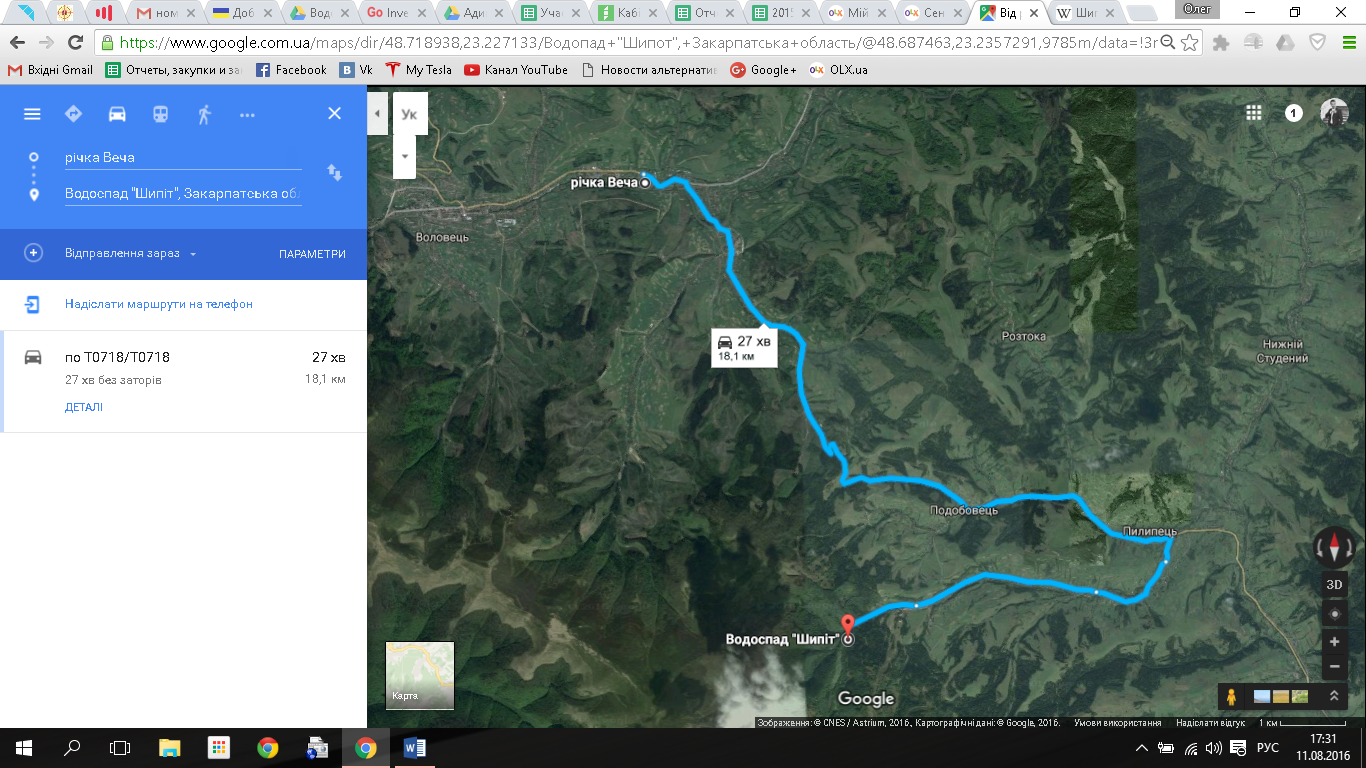 Синеви́р, также Синеви́рское о́зеро, Морское Око (укр. Синевир) — самое известное и большое озеро в Украинских Карпатах, расположенное в верховьях реки Теребли. Площадь его водного зеркала около 4-5 гектаров. Питают озеро ручьи. Отток воды преграждает горный обвал, в основании которого просачивается вода, образуя поток, впадающий в Тереблю.В озере Синевир водится большое количество форели, но лов рыбы запрещён.Синевир находится на высоте 989 метров над уровнем моря, средняя глубина озера — 10—12 метров, максимальная — 22 метра. Озеро образовалось в послеледниковый период. В 1989 году на территориях, окружающих озеро, создан Национальный парк Синевир. Недалеко от озера на Чёрной реке расположен Музей леса и сплава.Рис.1.6 Отдаленность от объекта до озера «Синевир»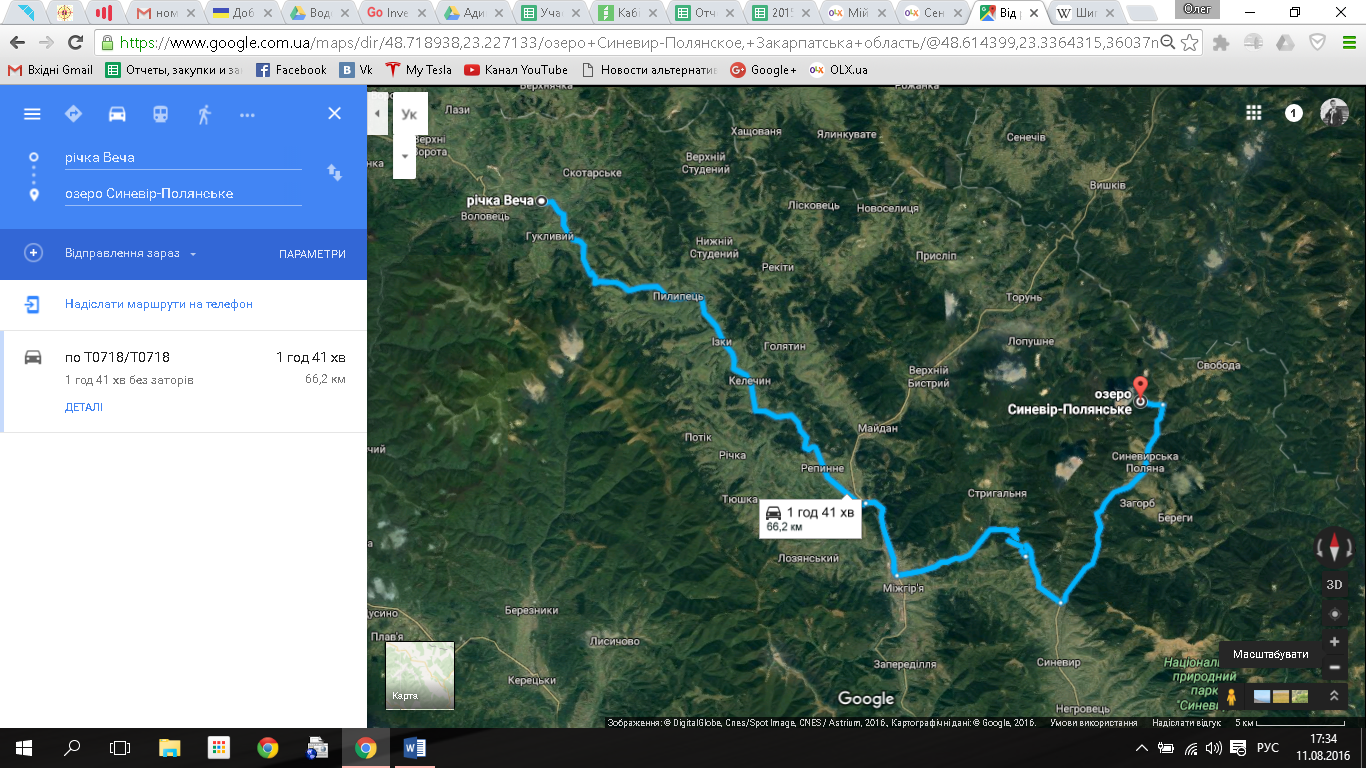 Замок Паланок или Мукачевский замок (укр. Замок «Паланок»; венг. Munkács vára; русин. Паланський варош) — замок в городеМукачево в Закарпатской области Украины, расположенный на горе вулканического происхождения высотой 68 метров, занимает площадь в 13 930 м².Точная дата основания замка неизвестна, впервые он упоминается в документах, датирующихся XI веком.Рис.1.7 Отдаленность от объекта до замка «Паланок»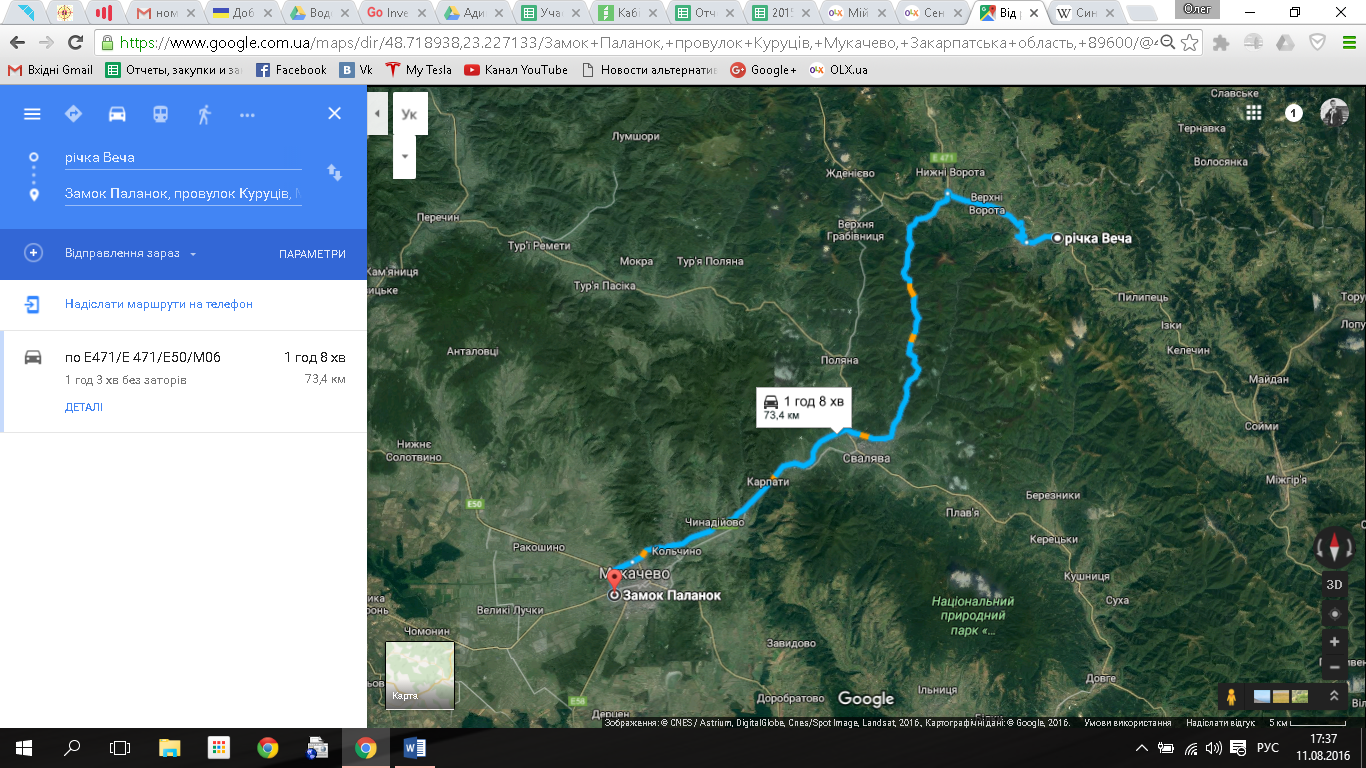 Винные подвалы в Среднем - старейший и самый крупный центр виноделия в Закарпатье. Подвалы были заложены в 1557 г. владевшими в то время Середнянским замком магнатами Франциском Стефаном и Домиником Добо из Рускои, о чём свидетельствует каменная табличка у старого входа в подземелье. Строительство подвалов велось силами пленных турок. Их общая длина составила 4,5 км. Изначально подвалы играли роль подземного убежища при нападении врагов, однако постепенно превратились в винохранилище. Туннели высечены в туфе - пористой породе вулканического происхождения. Внутри постоянно поддерживается температура +12 градусов, что является идеальными условиями для выдержки вина. Середнянские вина были известны многим монархам Европы, их поставляли ко двору русского царя Петра I. В советские времена подвалы были национализированы, на их основе был создан совхоз-завод "Середнянский", прославившийся знаменитыми марочными винами "Середнянское", "Перлина Карпат", "Троянда Закарпатья". Сейчас завод принадлежит АПФ "Леанка". Проводятся экскурсии в подвалы, где вино выдерживается в огромных дубовых бочках, посетителям предлагают продегустировать лучшие середнянские вина. Продукцию завода можно приобрести в фирменном магазине.Рис.1.8 Отдаленность от объекта до Середнянских винных подвалов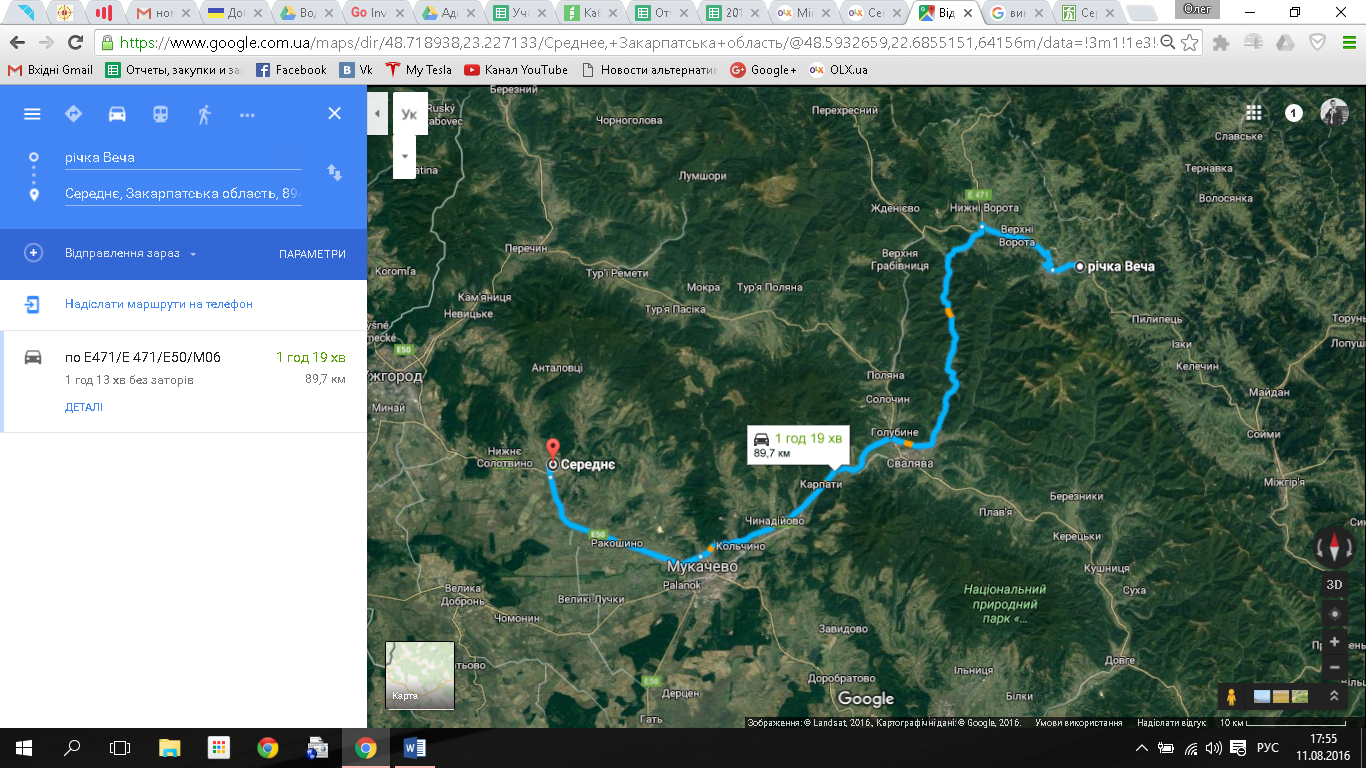 Береговский источник горячей хлоридно-натриевой минеральной воды (+35) оборудован для круглогодичного принятия лечебных ванн. Используется для лечения органов опорно-двигательного аппарата, нервной системы, кожных заболеваний и др. Бассейн спортивного типа расположен в комплексе учебно-спортивной базы "Закарпатье", при которой действует гостиница, кафе-столовая и сауна.Рис.1.9 Отдаленность от объекта до Береговского термального источника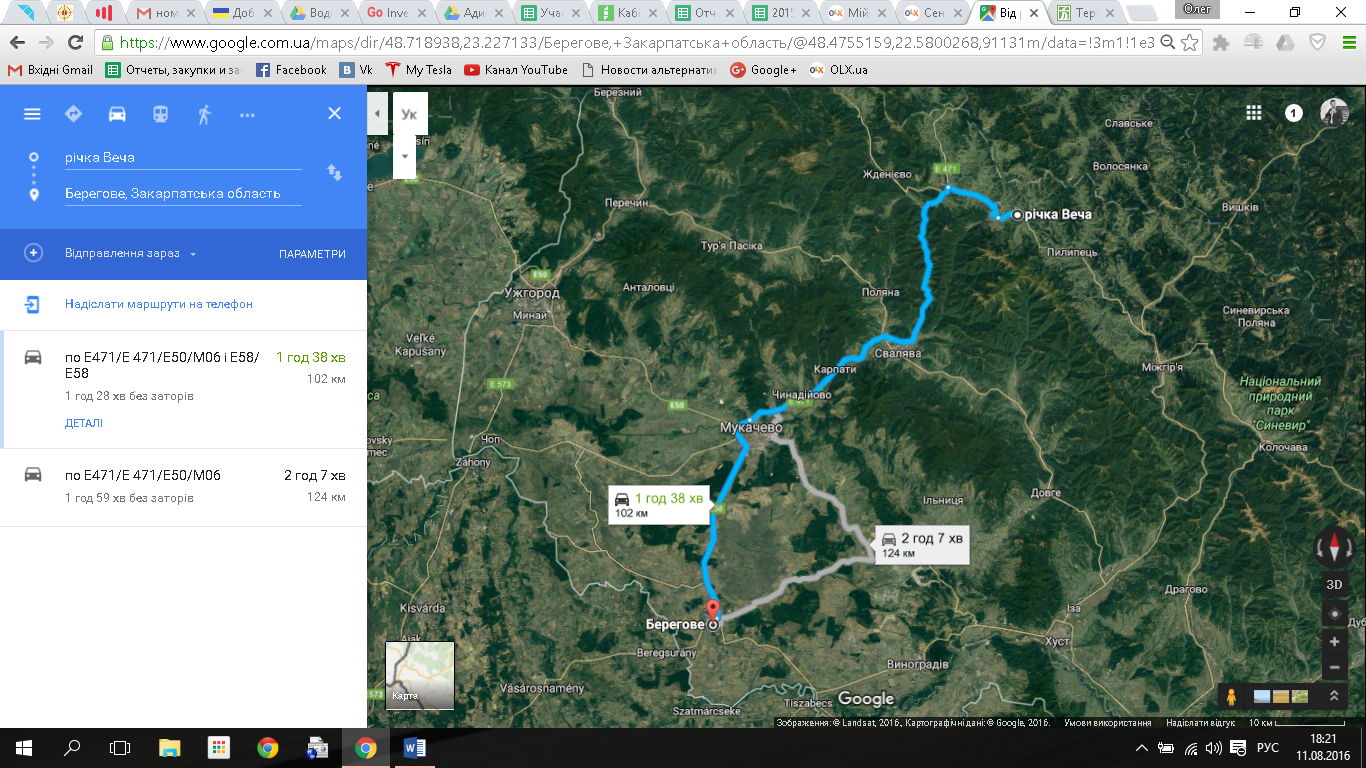 Подъёмники Подобовец – работают три бугельных подъемника. Их длина 400 м., 1250м и 1300м, последние два вытягивает лыжников на высоту 360 метров. Это много. Поэтому трассы крутые и длинные. Но есть очень пологие выкаты, пригодные для новичков. Сверху большого подъемника дорога по широким полонинам ведет до вершины Великий Верх (1598 м). К ней идти 2 часа, но спуск с нее на лыжах или бордах стоит этого труда. В туман ходить не рекомендуется: даже опытные альпинисты уходили далеко и надолго.Рис.1.10 Отдаленность от объекта до Подобовецких подъёмников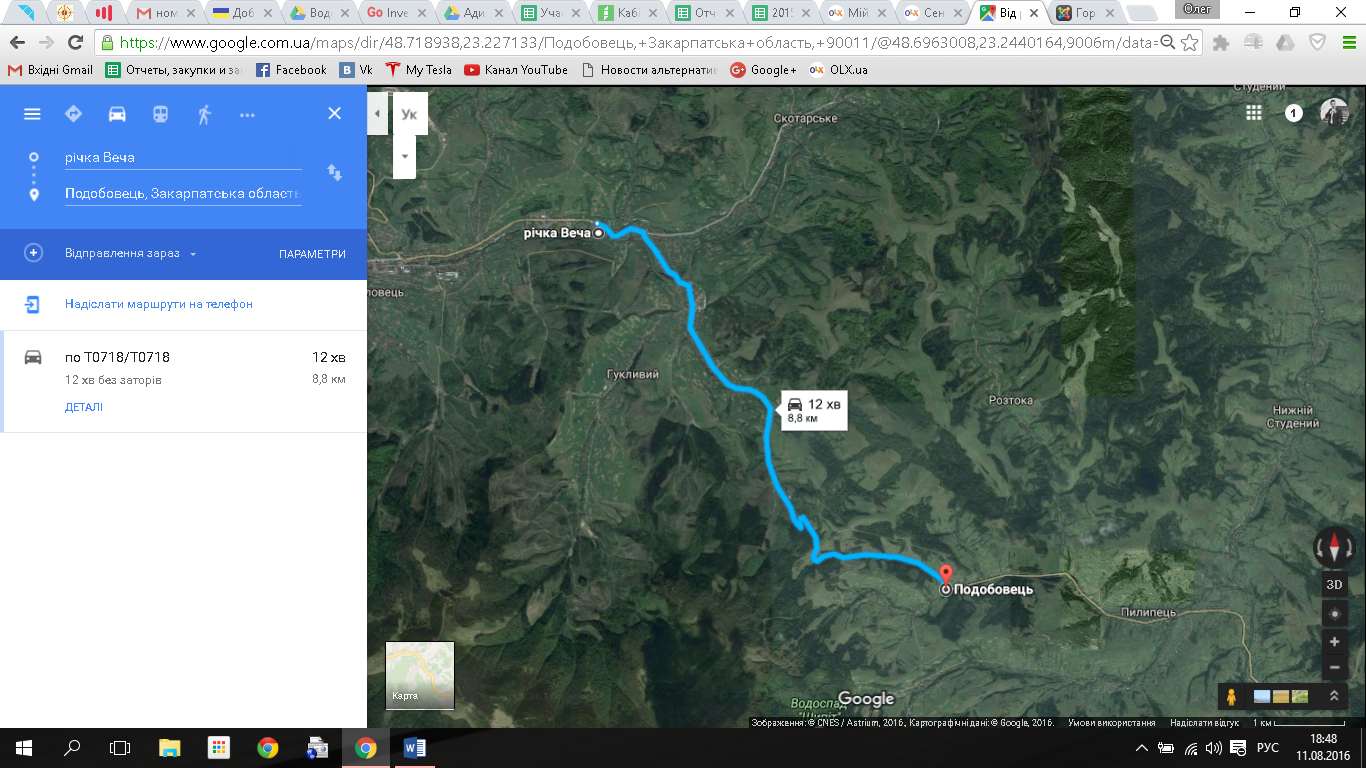 Пилипец - горнолыжный курорт в Межгорском районе Закарпатской области, расположен на берегу небольшой реки Плошанка на высоте 750 метров над уровнем моря.Население Пилипца: 1 104 чел. по переписи 2006 года. Географические координаты: 48°40`12` с. ш. 23°20`24` в. д., средняя высота над уровнем моря 579 м. Неподалеку, в 3 км, находится водопад Шипот, один из самых красивых водопадов в Западной Украине. Также одним с основных туристических объектов считается одна из больших в Украинских Карпатах по протяженности канатно-кресельная дорога до средины горы Гимба(Гемба) с прекрастными видами на Карпаты. Также можно подняться с гидом на вершины гор Стий (1679 м), Гемба(Гымба)1497 м., Жид Магура(1517 м). Живописное озеро Синевир находится всего в 39 км.Рис.1.10 Отдаленность от объекта до курорта Пилипец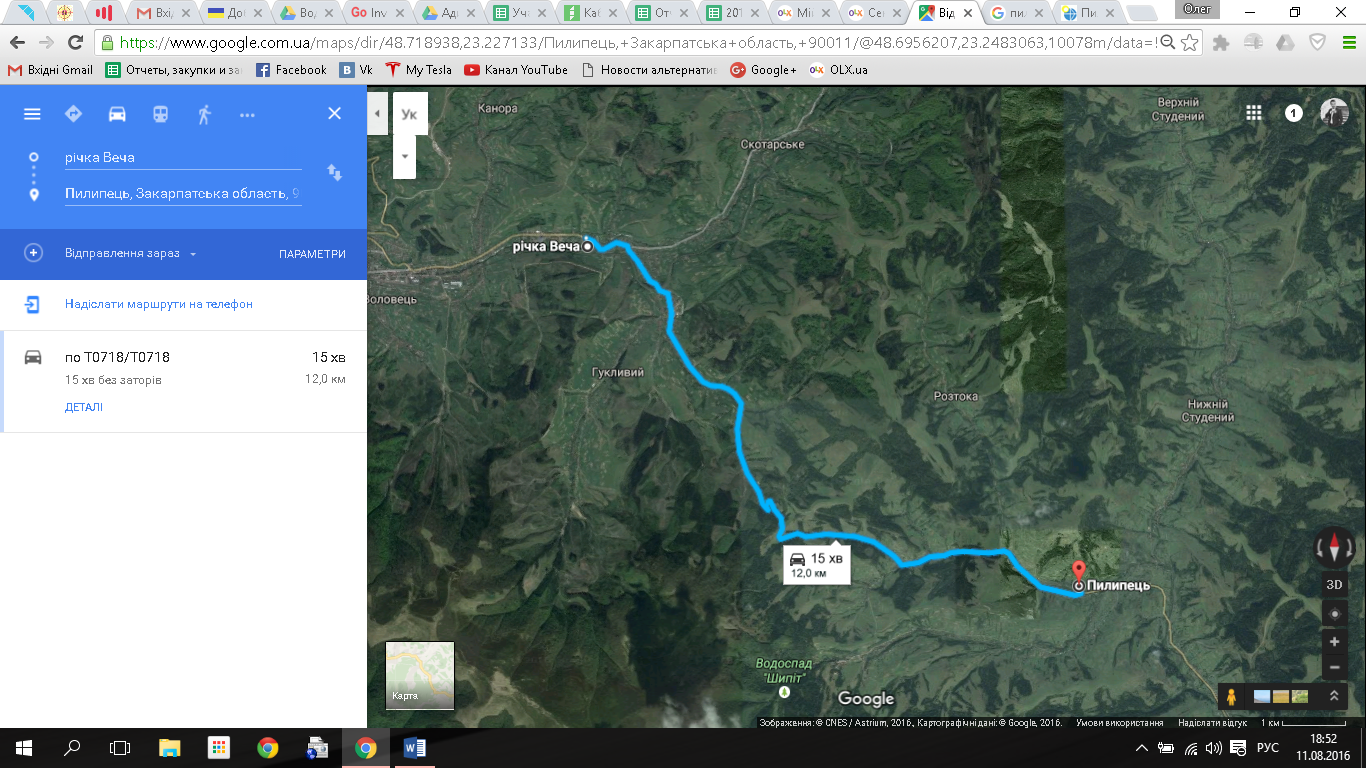 Эко-курорт «Изки» – находится в 20 км от закарпатского поселка Межгорье, у подножия горы Магура. Воздух местности благотворно влияет на дыхательные пути, улучшает психологическое состояние.Рис.1.11 Отдаленность от объекта до эко-курорта Изки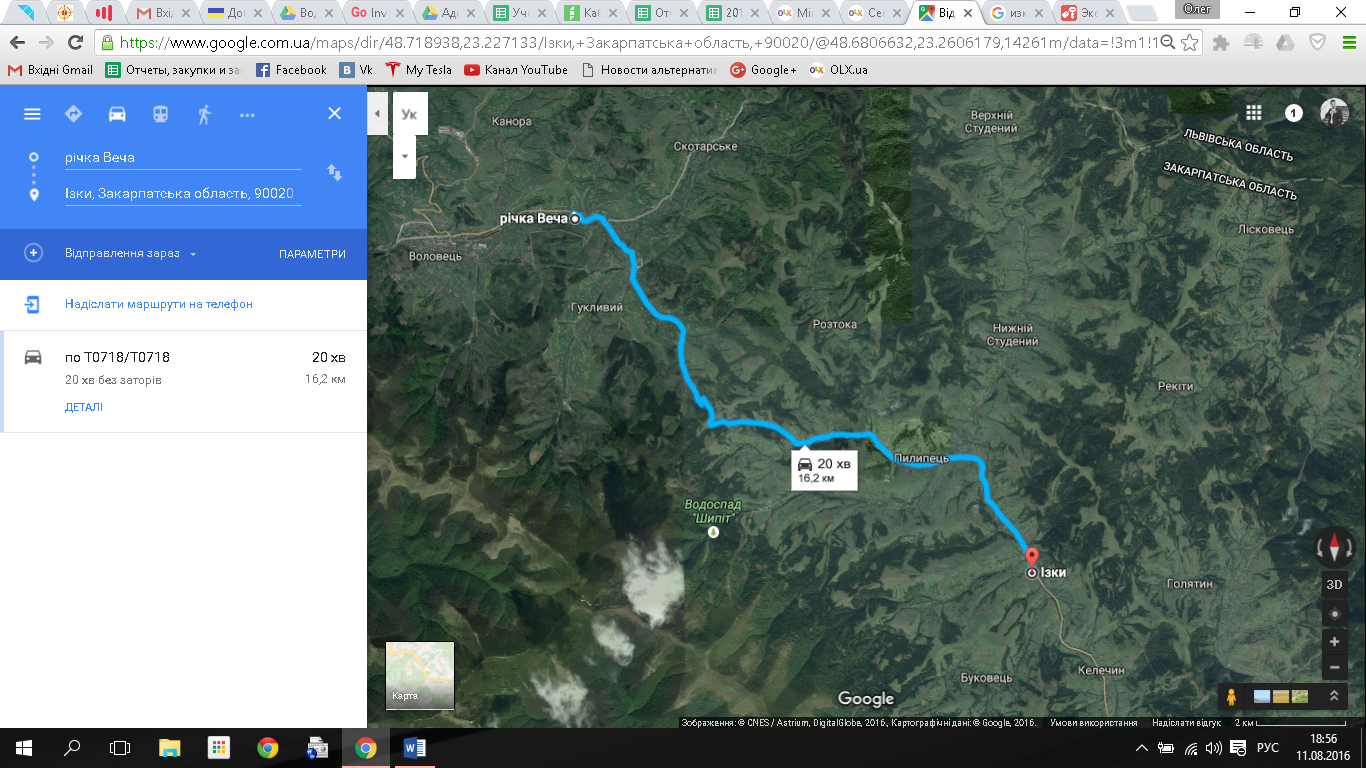 Плай — гора в Українських Карпатах, у масиві Полонина Боржава. Розташована у межах Воловецького району Закарпатської області, на південь від смт Воловець.Висота 1323 м. Вершина незаліснена, схили стрімкі (особливо східні); підніжжя гори поросле лісом. На північний захід від вершини розташована гора Темнатик (1574 м), на південний схід — гора Великий Верх (1598 м).На вершині розташовані капітальні споруди (деякі покинуті), а також станція радіозв'язку з антенами. На горі Плай знаходиться метеостанція, яка працює тут з 1968 року. В 1969-1970 роках тут працював спостерігачем В'ячеслав Чорновіл, про що свідчить пам'ятний знак, встановлений на горі 15 вересня 2007 року.Рис.1.12 Отдаленность от объекта до горы Плай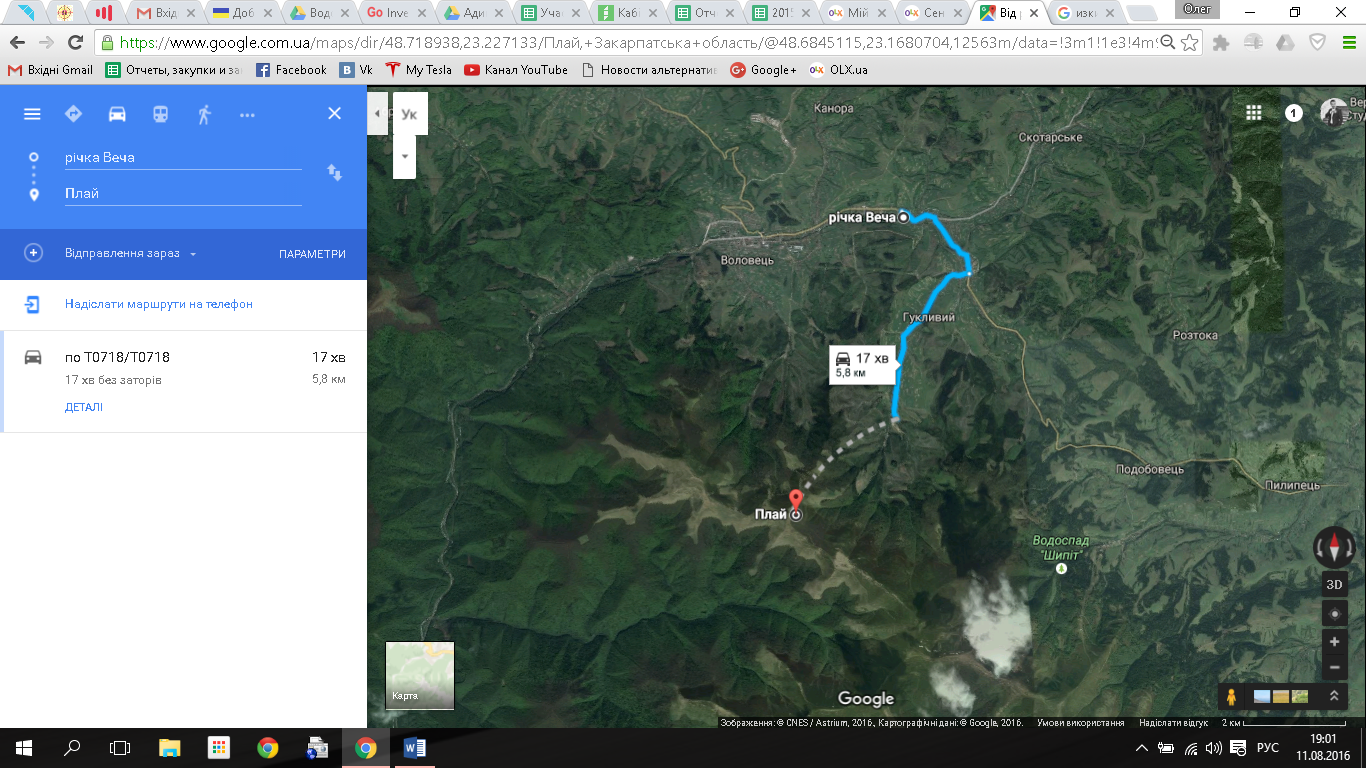 Место рыбной ловли – частное рыбное хозяйство, в котором можно насладиться ловлей форели, или просто купить ее и в последствии насладиться сытным и вкусным ужином.Рис.1.12 Отдаленность от объекта до места рыбной ловли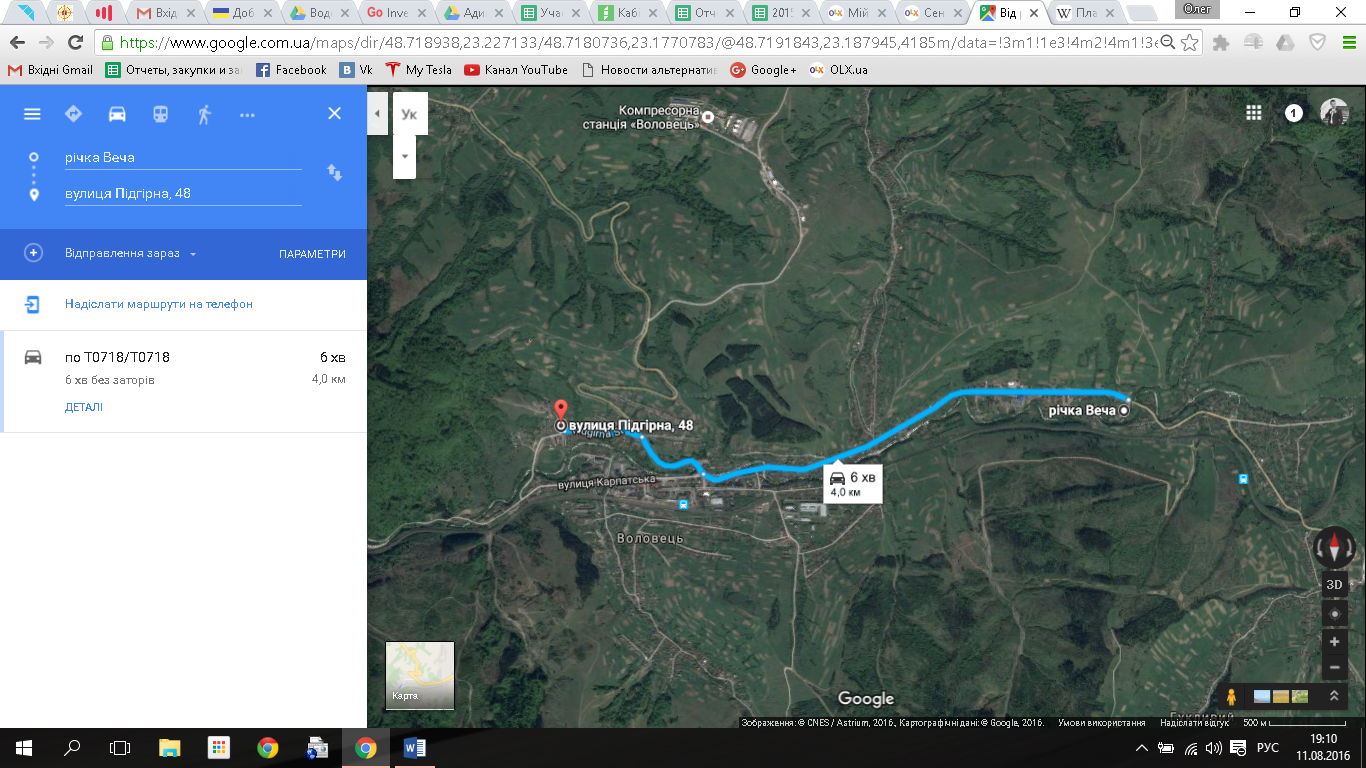 Параметры отеля, параметры земли, чертежи, фото;Отель построен в 2013 году, имеет общую площадь этажа 154 кв.м. Первый этаж рассчитан на организацию ресторана с банкетным залом. Второй и третий этажи выделены под жилые номера, площадь номеров от 20 до 25 кв.м. Общее количество номеров – 5 шт. на каждом этаже. Каждый номер имеет индивидуальный санитарный узел.Отапливать отель планируется с помощью котельной на твердом топливе с установленным резервным электрическим котлом.Территория отеля имеет свободную площадь 6 соток, которые могут быть использованные для организации парковки и зоны отдыха. Также на территории имеется построенная баня, басейн, беседки для отдыха гостей.Ниже прикреплены фото отеля и прилегающей территории. Чертежи отеля с размерами и планировкой представлены в Приложении 1.Рис.1.13 Реальные фото объекта(1) 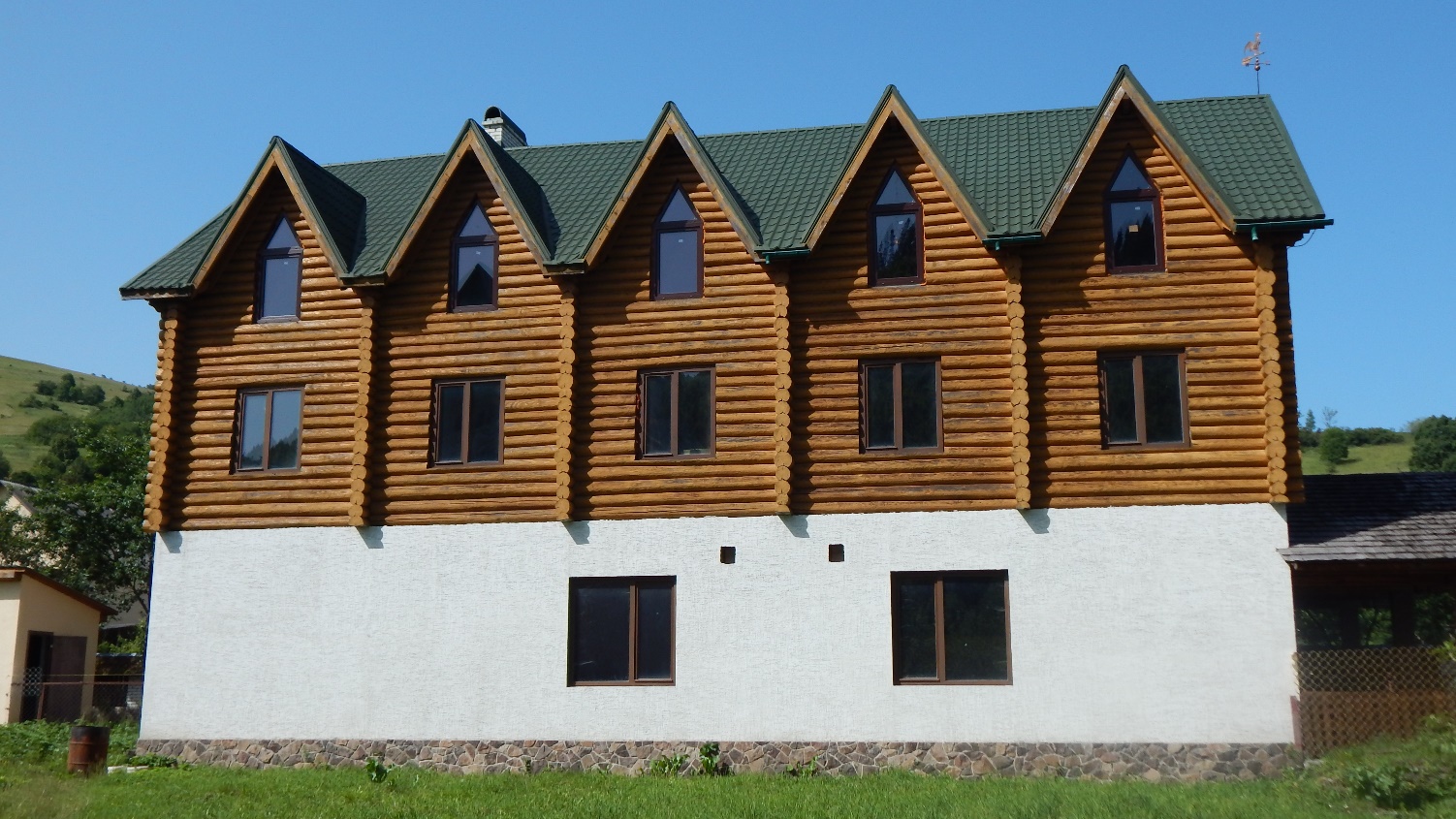 Рис.1.14 Реальные фото обьекта(2)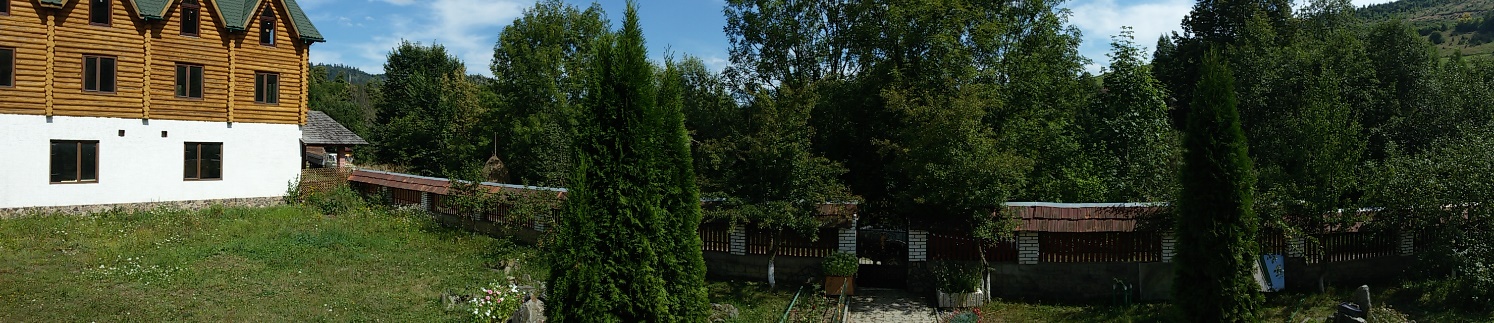 Рис.1.15 Реальные фото обьекта(3)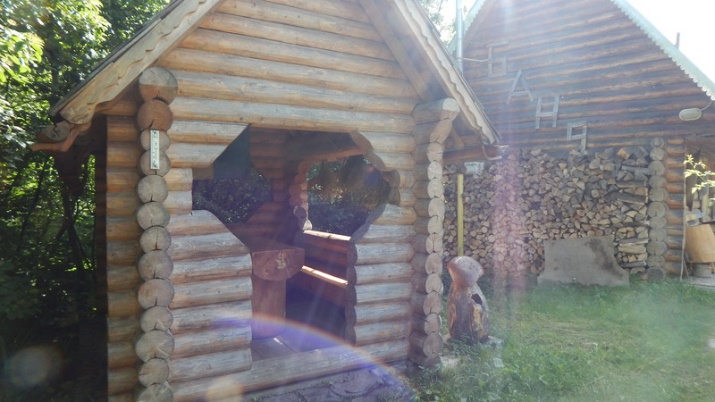 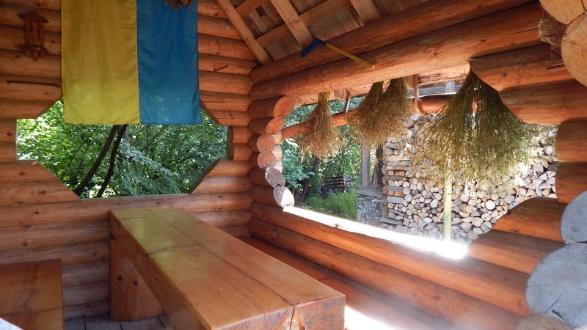 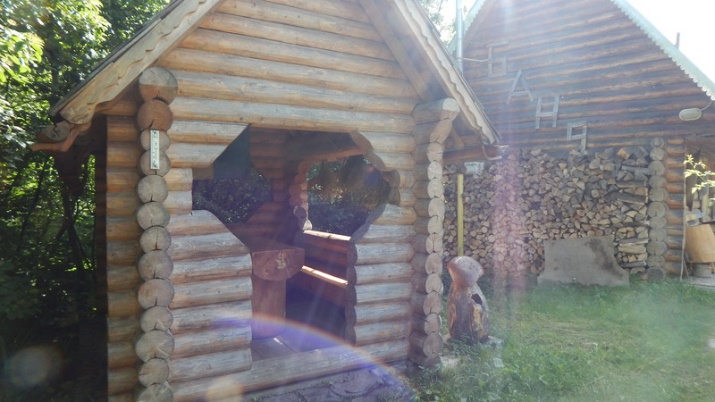 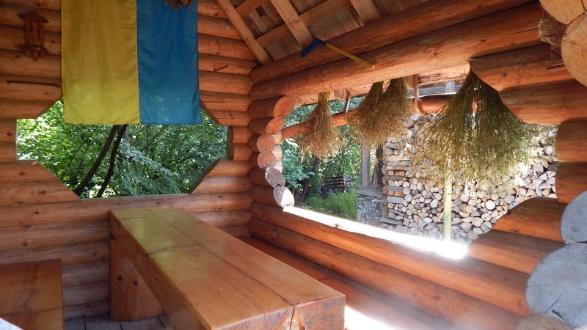 Рис.1.16 Реальные фото обьекта(4)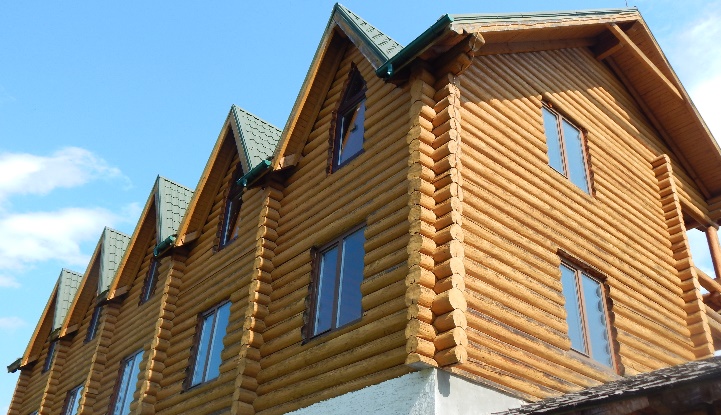 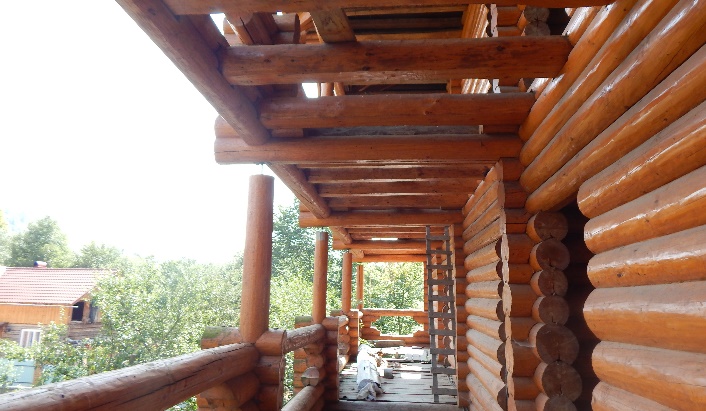 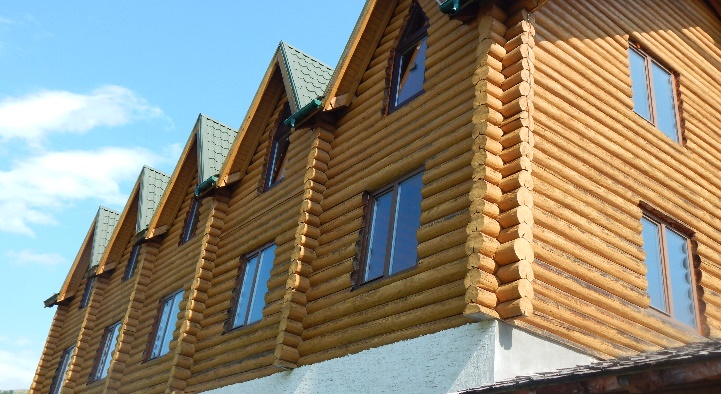 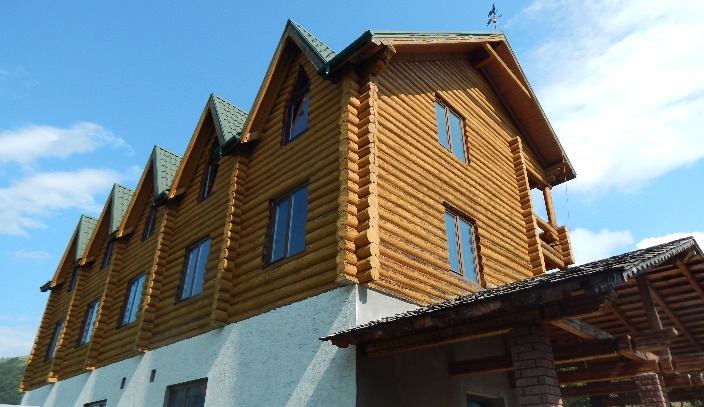 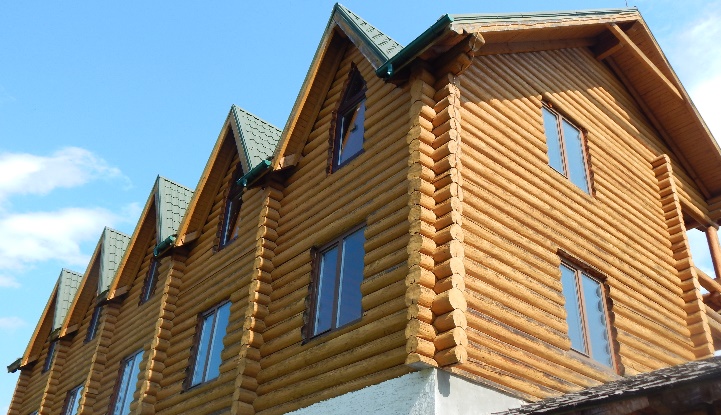 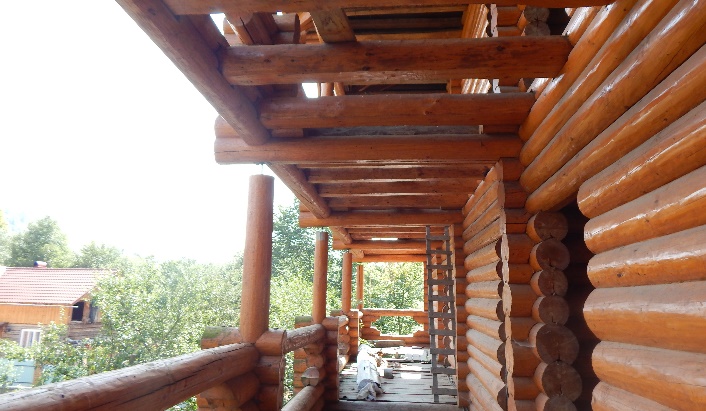 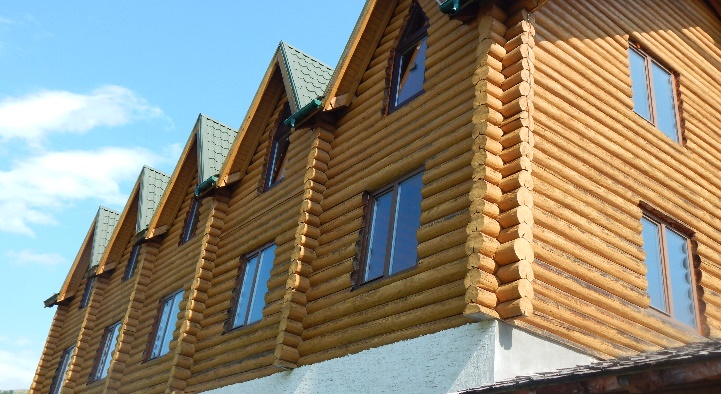 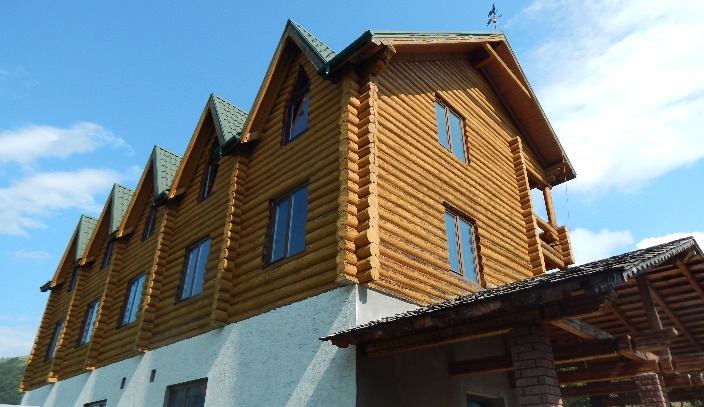 Раздел 2. Необходимые ресурсыЧто нужно для запуска отеля;Для запуска отеля необходимо:Сделать внутреннюю отделку комнат, коридоров и санитарных узлов здания;Построить и запустить в эксплуатацию котельную, которая будет покрывать потребность отеля в отоплении и горячей воде;Запустить и организовать работу ресторана на первом этаже здания (для работы отеля на сезон 2016-2017 года этот пункт является не обязательным и рекомендуется не запускать ресторан на первом этаже в этом сезоне, с целью снижение начальных вложений);Привести в порядок территорию вокруг здания;Закончить документальное оформление деятельности отеля.Сроки запуска;Для запуска отеля и обеспечения загруженности на сезон 2016-2017 года необходимо начать работы не позднее 01.09.2016. Это позволит открыть отель с 31.12.16.Ресторан и банкетный зал возможно запустить к следующему сезону или даже отложить запуск на два сезона.Просчет стоимости запуска;Внутренняя отделка номеров, коридоров и санитарных узлов(примерный расчет)Таблица 2.1 Расчет стоимости материалов и работ на 1 комнатуТаблица 2.2 Расчет стоимости запуска по всем категориямРасчеты являются неокончательными, и сумма необходимых инвестиций может измениться как в меньшую, так и в большую сторону. Для получения точной суммы, будут заказаны просчеты необходимых смет у профильных компаний.Раздел 3. Описание работы отеля Перечень услуг;Отель предоставляет услуги проживания в комфортабельных номерах, а также дополнительные услуги, которые не входят в стоимость проживания.Базовые услуги, которые входят в стоимость проживания:Проживание в отеле;Парковка автомобиля;ЗавтракДополнительные услуги:Трансфер с автовокзала или ж/д вокзала до отеля;Трансфер от отеля до основных туристических объектов;Маршрутные экскурсии по основным местным достопримечательностям с гидом;Баня;Организация пеших походов в горы от одного до нескольких дней;Аренда горнолыжного оборудования;Организация корпоративов и деловых встреч;Стирка и глажка одежды;Исходя из текущих показателей по загруженности работающего отеля и отелей, расположенных в городе, планируется среднегодовая загруженность не ниже 80%.Стоимость проживания составит примерно 250 грн/день с человека (в стоимость входит завтрак). Раздел 4. Прибыльность. Затраты. ЗатратыТаблица 2.3 Примерные ежемесячные затраты отеляПрибыльностьПлановый валовый доход в месяц с номеров: 30 дней*20 гостей*250 грн*80%=120 000 грн/мес.Плановая прибыль в месяц с ресторана: 45000 грн/мес.Плановая прибыль с платных услуг отеля: 20000 грн/мес.Плановая прибыль с номеров в месяц: 120000-45500=74500 грн/месОбщая плановая среднемесячная прибыльность: 74500+20000+45000=139500 грн.Плановая годовая прибыль: 1 674 000 грн.Раздел 5. ИнвестицииСумма инвестиций, срок вложений, итоговая сумма, возможные варианты возврата;Необходимая сумма инвестиций: 1 975 800 грн.Срок возврата инвестиций с учетом плановой прибыли: 1,3 года Ответы на вопросы:Предлагается продажа 50% доли в бизнесе за 175 000$Из которых 1975000 грн, эквивалент 76000$ будет вложено в запуск отеля.Оценочная стоимость объекта на данный момент 200-250 тыс.$Предлагается создать ООО, на баланс которого поставить весь объект и инвестора включить в состав соучредителей с долей 50%.Инвестиции в запуск отеля, исходя из плановой прибыльности планируется вернуть за 2,5 года с момента открытия отеля. Вся чистая прибыль, полученная с отеля в полном объёме, идет на возврат инвестиций, вложенных в запуск отеля(175000$). После возврата данной суммы инвестор получает 50% от прибыли объекта.Что получает инвестор через 2,5 года:175000$ возвращенных инвестиций50% в недвижимости с примерной оценочной стоимостью 350000$50% от дальнейшей прибыли обьекта.Країна Україна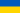 ОбластьЗакарпатська областьРайон/міськрадаВоловецький районРадаВоловецька селищна радаКод КОАТУУ:2121555100Основні даніОсновні даніПлоща6.67 км²Населення▲7104 (15.05.2015)[1]Густота765.2 осіб/км²Географічні координати48°42′40″ пн. ш.23°11′18″ сх. д.Координати: 48°42′40″ пн. ш. 23°11′18″ сх. д.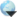 Висота над рівнем моря492 мВодоймаВича (притока Латориці) таВолівчикНайближчазалізнична станція:ВоловецьДо обл. центру:До обл. центру: - залізницею:118 км - автошляхами:114 кмНазвание категорииКоличествоЦена, грнОбщая стоимость, грн1. Настил полов2415036002. Потолок2415036003. Двери1150015004 Шумоизоляция246014405. Покрытие лак1026026005. Подвод воды10141406. Сантехника1500050007. Душевая1260026008. Радиаторы21900380010. Подвод отопления102020011 Освещения150050012. Кондиционеры13700370013 Кровати13000300014 Спальное кресло13000300015 Стол120020016 Шкаф12600260017 Стулья315045018, Телевизов12500250019 Чайник115015020. Работа1150001500021. Удобства110001000 ВСЕГО56580НазваниеКоличествоСтоимость материалов и работСумма, грнНомера для гостей1056580565800Коридоры250000100000Балконы1010000100000Отделка фасада12500025000Организация ресторана1350000350000Парковка для автомобилей1120000120000Работы на территории1150000150000Оборудование для персонала13000030000Коммуникации (котельная, водоснабжение, канализация)1400000400000Документальное оформление11500015000Затраты на маркетинг1120000120000Всего1 975 800Статья затратКоличествоСтоимостьСуммаПерсонал8400032000Электричество125002500Отопление160006000Товары для обслуживания130003000Хозяйственные затраты120002000ВСЕГО45500